اللجنة الحكومية الدولية المعنية بالملكية الفكرية والموارد الوراثية والمعارف التقليدية والفولكلورالدورة الخامسة والثلاثونجنيف، من 19 إلى 23 مارس 2018مذكرة إعلامية لمنبر الجماعات الأصلية والمحليةوثيقة من إعداد الأمانةاتفقت اللجنة الحكومية الدولية المعنية بالملكية الفكرية والموارد الوراثية والمعارف التقليدية والفولكلور ("اللجنة")، في دورتها السابعة، على "أن ينظَّم، تماما قبل استهلال دورات اللجنة، منبر يدوم نصف اليوم ويترأسه ممثل عن أحد الجماعات المحلية أو الأصلية". وقد تواصل تنظيم منابر على ذلك المنوال قبل كل دورة من دورات اللجنة المعقودة منذ عام 2005.وطبقا لولاية لجنة المعارف وبرنامج عملها للثنائية 2018-2019، ستركّز الدورتان التاليتان وهما الدورتان الخامسة والثلاثون والسادسة والثلاثون على الموارد الوراثية. وبناء عليه، فإن موضوع المنبر في الدورة الخامسة والثلاثين هو: "الشروط المقترحة للكشف عن البراءات فيما يخص الموارد الوراثية – وجهات نظر الشعوب الأصلية والجماعات المحلية"، وسيكون موضوع المنبر في الدورة السادسة والثلاثين كالتالي: "التدابير العملية المتعلقة بالملكية الفكرية والموارد الوراثية: قواعد البيانات والعقود – وجهات نظر الشعوب الأصلية والجماعات المحلية".ويرد في مرفق هذه الوثيقة البرنامج المؤقت لجلسة المنبر في الدورة الخامسة والثلاثين.[يلي ذلك المرفق]البرنامج المؤقت لجلسة المنبرالاثنين، 19 مارس 201811:00	افتتاح الجلسةالرئيس - (يختاره منتدى السكان الأصليين الاستشاري في الويبو)11:00 – 11:20	السيد ندياغا سول، رئيس إدارة الممارسات المعرفية والمجتمعية في مجال الصحة)، ورئيس برنامج الصحة التابع لمنظمة البيئة والتنمية في العالم الثالث، السنغال.11:20 – 11:40	السيدة نيفا كولينس، مرشحة لنيل درجة الدكتوراه، جامعة سيدني للتكنولوجيا، كلية الحقوق، أستراليا.11:40 – 12:00	السيد كعباج كوندي تشوك، محام أيماري، مركز الدراسات المتعددة التخصصات أيمارا (CEM-Aymara)، بوليفيا (دولة – المتعددة القوميات)12:00 - 12:15	نقاش مع الحاضرين واختتام الجلسة[نهاية المرفق والوثيقة]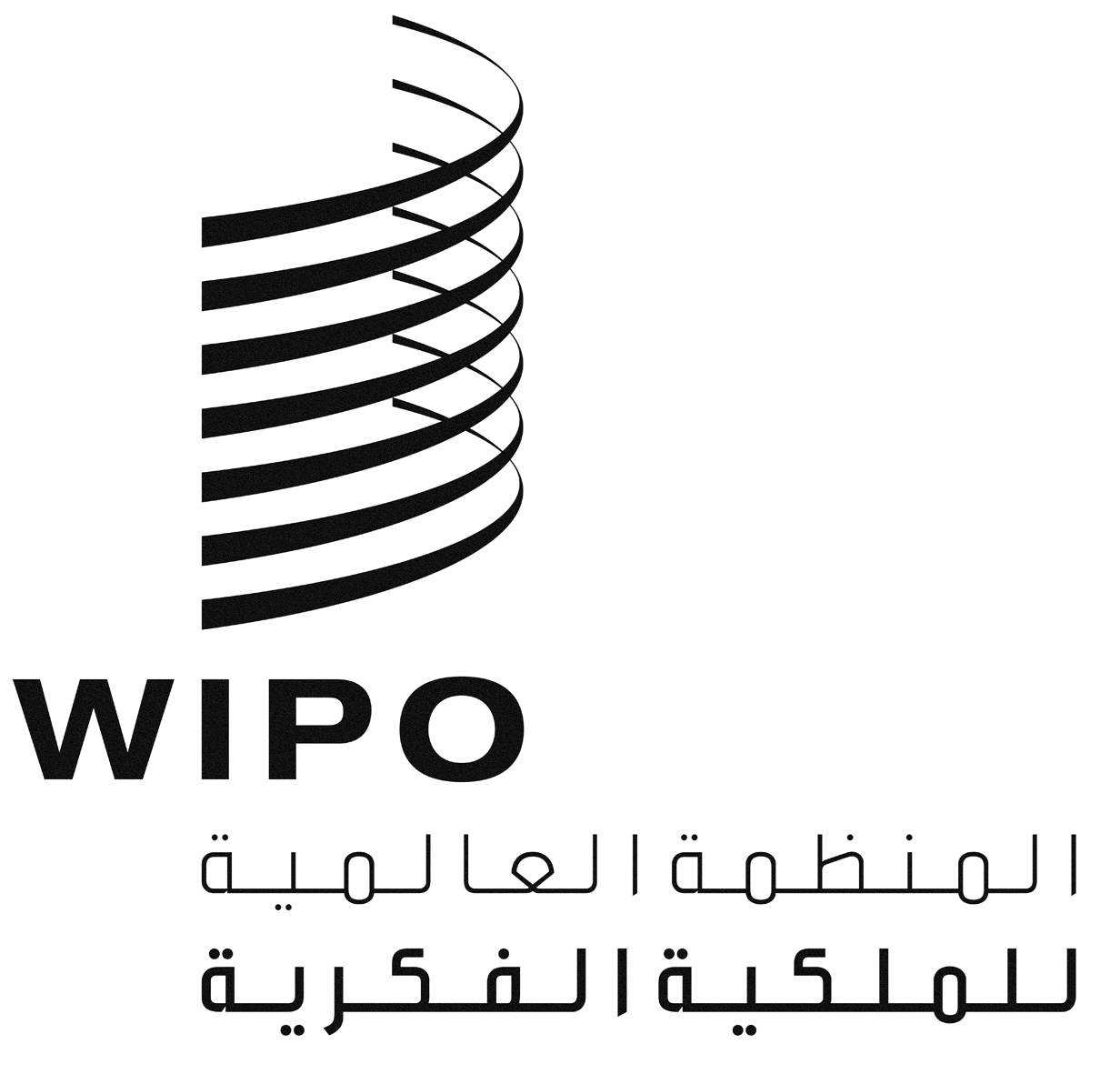 AWIPO/GRTKF/IC/35/INF/5 REV.WIPO/GRTKF/IC/35/INF/5 REV.WIPO/GRTKF/IC/35/INF/5 REV.الأصل: بالإنكليزيةالأصل: بالإنكليزيةالأصل: بالإنكليزيةالتاريخ: 7 مارس 2018التاريخ: 7 مارس 2018التاريخ: 7 مارس 2018